Publicado en Madrid el 15/10/2018 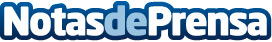 El alquiler de coches en Madrid cumple con la reducción de gases contaminantesEmpresas como Spain Car toman la iniciativa en el importante campo de la preservación del medio ambiente, implementando la normativa Euro 6 en su flota de vehículos. Spain Car desvela las claves de la importancia de adoptar la normativa Euro 6 y su impacto en el aire de las ciudadesDatos de contacto:Spain CARCalle del Poeta Joan Maragall, 55 (antigua Capitán Haya) 28020 Madrid915794600Nota de prensa publicada en: https://www.notasdeprensa.es/el-alquiler-de-coches-en-madrid-cumple-con-la Categorias: Viaje Automovilismo Madrid Ecología Turismo Consumo Industria Automotriz Innovación Tecnológica http://www.notasdeprensa.es